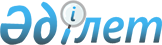 О Плане мероприятий по реализации Программы по борьбе с бедностью и безработицей на 2000-2002 годыПостановление Правительства Республики Казахстан от 31 июля 2000 года N 1164.

      В соответствии с постановлением Правительства Республики Казахстан от 3 июня 2000 года N 833 P000833_ "О Программе по борьбе с бедностью и безработицей на 2000-2002 годы" Правительство Республики Казахстан постановляет: 

      1. Утвердить прилагаемый План мероприятий по реализации Программы по борьбе с бедностью и безработицей на 2000-2002 годы (далее - План мероприятий). 

      2. Руководителям центральных и местных исполнительных органов обеспечить реализацию Плана мероприятий и ежеквартально представлять в Министерство труда и социальной защиты населения Республики Казахстан не позднее 5 числа месяца, следующего за отчетным кварталом, информацию о ходе его выполнения и аналитическую справку о ходе реализации Программы по борьбе с бедностью и безработицей на 2000-2002 годы. 

      3. Министерству труда и социальной защиты населения Республики Казахстан ежеквартально представлять Правительству Республики Казахстан не позднее 15 числа месяца, следующего за отчетным кварталом, сводную информацию о выполнении мероприятий Плана и сводный аналитический доклад о ходе реализации Программы по борьбе с бедностью и безработицей на 2000-2002 годы. 

      4. Акимам областей, городов Астаны и Алматы представлять информацию о ходе выполнения региональных программ по борьбе с бедностью и безработицей на 2000-2002 годы в Министерство труда и социальной защиты населения ежеквартально к 5 числу месяца, следующего за отчетным кварталом. 

      5. Контроль за исполнением настоящего постановления возложить на Заместителя Премьер-Министра Республики Казахстан Утембаева Е.А. 

      6. Признать утратившим силу постановление Правительства Республики Казахстан от 26 апреля 2000 года N 635 "О проекте Указа Президента Республики Казахстан "О Государственной программе по борьбе с бедностью и безработицей на 2000-2002 годы". 

      7. Настоящее постановление вступает в силу со дня подписания. 

 

     Премьер-Министр  Республики Казахстан 

                                                   Утвержден                                         постановлением Правительства                                                  Республики Казахстан                                         от 31 июля 2000 года N 1164 



 

                                План             мероприятий по реализации Программы по борьбе            с бедностью и безработицей на 2000-2002 годы      Сноска. В План внесены изменения - постановлением Правительства РК от 23 мая 2002 г. N 563  P020563_  .--------------------------------------------------------------------------- N  !       Мероприятие        !  Форма     !Ответственные!    Срокп/п !                          !завершения  !за исполнение! исполнения --------------------------------------------------------------------------- 1  !            2             !    3       !      4      !     5---------------------------------------------------------------------------                          1. Борьба с бедностью      --------------------------------------------------------------------------                       1.1. Оценка уровня бедности     --------------------------------------------------------------------------- 1  Представлять отчеты о       Отчет          Акимы        Ежеквартально    расходах на социальное      Правительству  областей,    обеспечение и социальную                   гг. Астаны    помощь с указанием                         и Алматы    контингента    малообеспеченных граждан---------------------------------------------------------------------------               1.2. Меры государственной поддержки социально                        уязвимых слоев населения     --------------------------------------------------------------------------- 2  Содействовать приобретению  Информация     Акимы        IV квартал    малообеспеченными           Правительству  областей,    2000 года     гражданами земельных                       гг.Астаны     участков для ведения личного               и Алматы           подсобного хозяйства,     садоводства и огородничества     для организации сельско-    хозяйственного производства     и предпринимательства 3  Обеспечить работу по        Информация     Акимы        -//-     распределению адресной      Правительству  областей,    гуманитарной помощи:                       гг.Астаны    малообеспеченным гражданам                 и Алматы    (семьям);    школам, детским домам,     интернатам;    центрам социальной адаптации    для лиц без определенного     места жительства 4  Организовать для            Информация     Акимы        Ежеквартально    малообеспеченных граждан    Правительству  областей,    (семей):                                   гг.Астаны    проведение благотворительных               и Алматы    обедов за счет пожертвований     хозяйствующих субъектов,     общественных и конфессиональных     организаций;     сеть пунктов приема одежды     и обуви от населения 5  Внести изменения в Закон    Проект         МТСЗ         III квартал       Республики Казахстан        Закона                      2000 года     "О специальном     государственном пособии     в Республике Казахстан" 6  Разработать План меро-      Совместный     АМД,           -//-    приятий по трудоустройству  приказ         МТСЗ    репатриантов (оралманов)  7  Осуществлять своевременную  Информация     МТСЗ,        Ежемесячно    выплату пенсий и пособий    Правительству  МФ---------------------------------------------------------------------------                      1.3. Нетрудоспособное население--------------------------------------------------------------------------- 8  Разработать Программу       Проект         МТСЗ         III квартал     реабилитации инвалидов      постановления               2000 года                                Правительства  9   Провести мероприятия по     Отчет          АЗО,         IV квартал    расширению трудотерапии     Правительству  МТСЗ         2002 года    инвалидов в лечебно-     производственных мастерских     при специализированных     лечебно-профилактических     организациях.     Усовершенствовать систему     медицинской, профессиональной     и социальной реабилитации     инвалидов, определяемой на     основе медико-социальной     экспертизы10  Внести предложение в        Проект         МТСЗ         II квартал    Правительство Республики    постановления               2000 года    Казахстан о включении в     Правительства     Перечень республиканских     государственных предприятий     и учреждений, подлежащих     приватизации в 2000-2001 гг.,     протезно-ортопедические     заводы в целях организации     выпуска протезно-ортопедических     изделий и технических средств     для инвалидов по новым     технологиям и привлечения     инвестиций в протезно-    ортопедическую отрасль*11  В целях борьбы с            Информация     Акимы        2000-    бродяжничеством             в Минтруд-     областей,    2001     продолжить открытие         соцзащиты      гг.Астаны    годы    центров социальной                         и Алматы    адаптации для лиц без     определенного места     жительства в форме     государственных     учреждений12  Создать в установленном     Отчет          МВД,         -//-         порядке центры временной    Правительству  акимы    изоляции, адаптации и                      областей,    реабилитации несовершенно-                 гг.Астаны    летних лиц, не достигших                   и Алматы    восемнадцатилетнего возраста13  Организовать обеспечение    Информация     МОН,акимы    Ежегодно          детей из малообеспеченных   Правительству  областей,    семей в период обучения в                  гг.Астаны    общеобразовательной школе                  и Алматы    бесплатным одноразовым     питанием за счет средств     Фонда всеобщего обязательного     среднего образования---------------------------------------------------------------------------       1.4. Черта бедности и государственная адресная социальная помощь14  Разработать проект Закона   Проект         МТСЗ         II квартал     Республики Казахстан "О     Закона                      2000 года    государственной адресной     социальной помощи" **       2. Борьба с безработицей - основное условие преодоления бедности             2.1. Меры по содействию трудоустройству безработных             2.2. Создание новых рабочих мест в промышленности15  Содействовать               Отчет          МЭИТ,        Ежеквартально     восстановлению и            Правительству  акимы    загрузке производств,                      областей,     сохранению и созданию                      гг.Астаны                     рабочих мест                               и Алматы                       2.3. Сельское хозяйство16  Создать в аграрном секторе  Отчет          МСХ,         -//-    дополнительные рабочие      Правительству  акимы    места за счет восстановления               областей    деятельности бездействующих     сельхоз-формирований, освоения     негосударственных внутренних     и внешних займов и микро-    кредитов, развития рынка     сельскохозяйственных платных     услуг---------------------------------------------------------------------------                       2.4. Малый бизнес и предпринимательство17   О создании дополни-       Отчет            КИ МИД     Еже-     тельных рабочих мест      Правительству               квартально     в разрезе областей     и видов экономической     деятельности по      действующим контрактам                                         18  Создать дополнительные и    Отчет          АИ,акимы     Ежеквартально     сохранить действующие       Правительству  областей,    рабочие места для граждан                  гг.Астаны    Республики Казахстан в                     и Алматы    сфере малого бизнеса и     предпринимательства в     соответствии с условиями     контрактов с инвесторами,     за счет негосударственных     внутренних и внешних займов---------------------------------------------------------------------------                 3. Региональная политика занятости населения19  Организовать учет мало-     Информация     Акимы        Ежегодно    обеспеченных семей, не      Правительству  областей,    имеющих ни одного                          гг.Астаны    работающего члена семьи                    и Алматы    трудоспособного возраста,     в целях содействия их     дальнейшему трудоустройству 20  Создать региональные банки  Информация     Областные,   IV квартал       данных по профессиям и      в Минтруд-     городов      2000 года    учебно-курсовой сети        соцзащиты      Астаны и                                               Алматы                                               управления                                               (департаменты)                                               труда, занятости                                               и соцзащиты21  Организовать сбор данных    Информация     Областные,   Ежемесячно      о вакансиях в организациях  в Минтруд-     городов                                соцзащиты      Астаны и                                               Алматы                                               управления                                               (департаменты)                                               труда, занятости                                               и соцзащиты  22  Создать информационную      Проект         МТСЗ,акимы   III квартал      базу данных по вопросам     нормативного   областей,    2000 года    занятости, организовать     правового      гг.Астаны    обмен информацией между     акта           и Алматы    уполномоченными органами     по вопросам занятости и     республиканской базой     данных по рынку труда,     внедрить территориальным     органам информационные     технологии по занятости23  Разработать Программу по    Проект         МОН,МЭ,      IV квартал    трудоустройству             постановления  МТСЗ,        2000 года    выпускников, обучавшихся    Правительства  АИ    по государственному     образовательному заказу24  Организовать проведение     Информация     МТСЗ,акимы   Ежеквартально     ярмарок вакансий и          Правительству  областей,    свободных рабочих мест                     гг.Астаны    в городах и районах                        и Алматы25  Организовать                Информация     Акимы        Ежеквартально    профессиональное обучение   в Минтруд-     областей,    и переподготовку            соцзащиты      гг.Астаны    безработных                                и Алматы---------------------------------------------------------------------------                       4. Защита внутреннего рынка труда26  Обобщить опыт работы        Проект         МТСЗ         III квартал    по лицензированию           нормативного                2000 года    деятельности по             правового    привлечению иностранной     акта    рабочей силы в Республику     Казахстан и вывозу ее из     Республики Казахстан27  Устанавливать квоты на      Проект         МТСЗ,акимы   Ежегодно    привлечение иностранной     Постановления  областей,    в I квартале    рабочей силы, нанимаемой    Правительства  гг.Астаны    работодателями за                          и Алматы    пределами Республики     Казахстан, для работы на     территории республики---------------------------------------------------------------------------                                5. Микрокредиты28  Разработать Программу       Проект         МТСЗ,НПО      III квартал    микрокредитования           постановления  "Микрокредит" 2000 года    Республики Казахстан на     Правительства  (по     2001-2003 годы                             согласованию)---------------------------------------------------------------------------                               6. Общественные работы29  Расширить виды              Информация     МТСЗ,МТК,    Ежеквартально     общественных работ,         Правительству  МПРОС,акимы    предусмотрев в                             областей,    качестве приоритетных                      гг.Астаны     направлений строительство                  и Алматы    и ремонт дорог, лесопосадки,     развитие инфраструктуры     регионов30  Расширить привлечение к     Отчет          МТСЗ,акимы   -//-    общественным работам        Правительству  областей,    незанятое население                        гг.Астаны                                               и Алматы ---------------------------------------------------------------------------                 7. Правовое обеспечение исполнения Программы31  Разработать проект Закона   Проект         МТСЗ         2001-    Республики Казахстан "О     Закона                      2002    ратификации Конвенции                                   годы    МОТ 1948 года N 88 "Об     организации службы     занятости" в целях     создания единой     государственной службы     занятости в республике32  Подготовить предложения     Предложения в  МТСЗ,АИ,     IV квартал      по внесению дополнений и    Правительство  МЮ           2000 года    изменений и законодательные     акты Республики Казахстан     по вопросам инвестиционной    деятельности, недропользованию     с целью включения в контракты     с иностранными инвесторами     условий по обеспечению     подготовки и использования    казахстанских кадров33  Разработать проект Закона   Проект         АГЗ,         II квартал     Республики Казахстан "О     Закона         МТСЗ         2000 года     внесении изменении и     дополнений в некоторые     законодательные акты     Республики Казахстан     по вопросам     государственных закупок"---------------------------------------------------------------------------     *Исполнено   

       ** Постановлением Правительства Республики Казахстан внесен на рассмотрение Мажилиса Парламента Республики Казахстан 

 

     (Специалисты: Мартина Н.А.,                   Петрова Г.В.)
					© 2012. РГП на ПХВ «Институт законодательства и правовой информации Республики Казахстан» Министерства юстиции Республики Казахстан
				